ZPRAVODAJOKRESNÍ PŘEBOR – SKUPINA - A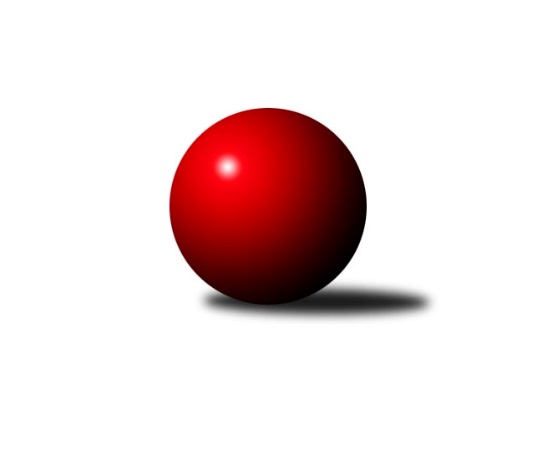 Č.18Ročník 2018/2019	2.3.2019Nejlepšího výkonu v tomto kole: 1701 dosáhlo družstvo: TJ VTŽ Chomutov CVýsledky 18. kolaSouhrnný přehled výsledků:TJ KK Louny B	- SKK Bílina B	4.5:1.5	1653:1563	6.0:2.0	1.3.TJ Lokomotiva Žatec B	- SKK Podbořany B	1:5	1474:1568	2.0:6.0	2.3.Sokol Spořice B	- Sokol Spořice C	5:1	1550:1481	6.0:2.0	2.3.TJ VTŽ Chomutov C	- TJ Sokol Údlice C	4:2	1701:1608	4.0:4.0	2.3.TJ Sokol Údlice B	- TJ MUS Most	5:1	1681:1653	5.5:2.5	2.3.Tabulka družstev:	1.	TJ MUS Most	16	13	0	3	69.0 : 27.0 	82.5 : 45.5 	 1631	26	2.	TJ Elektrárny Kadaň C	16	13	0	3	66.5 : 29.5 	79.0 : 49.0 	 1641	26	3.	SKK Podbořany B	17	12	0	5	66.5 : 35.5 	80.5 : 55.5 	 1649	24	4.	TJ VTŽ Chomutov C	17	11	0	6	60.5 : 41.5 	76.0 : 60.0 	 1563	22	5.	Sokol Spořice B	16	10	0	6	55.5 : 40.5 	69.5 : 58.5 	 1574	20	6.	TJ KK Louny B	16	9	0	7	55.0 : 41.0 	73.5 : 54.5 	 1627	18	7.	TJ Sokol Údlice B	16	7	1	8	47.5 : 48.5 	59.5 : 68.5 	 1570	15	8.	TJ Sokol Údlice C	17	6	0	11	45.5 : 56.5 	64.0 : 72.0 	 1591	12	9.	TJ Lokomotiva Žatec B	16	3	1	12	27.0 : 69.0 	49.5 : 78.5 	 1490	7	10.	Sokol Spořice C	17	3	0	14	26.5 : 75.5 	49.0 : 87.0 	 1541	6	11.	SKK Bílina B	16	2	0	14	20.5 : 75.5 	37.0 : 91.0 	 1499	4Podrobné výsledky kola:	 TJ KK Louny B	1653	4.5:1.5	1563	SKK Bílina B	Miroslav Kesner	 	 194 	 201 		395 	 1:1 	 395 	 	184 	 211		Jana Černíková	Miroslav Sodomka	 	 235 	 217 		452 	 2:0 	 375 	 	199 	 176		Karel Hulha	Tomáš Kesner	 	 191 	 219 		410 	 1:1 	 447 	 	230 	 217		Tomáš Šaněk	Daniela Hlaváčová	 	 216 	 180 		396 	 2:0 	 346 	 	169 	 177		Václav Sikytarozhodčí: Chovanec MilošNejlepší výkon utkání: 452 - Miroslav Sodomka	 TJ Lokomotiva Žatec B	1474	1:5	1568	SKK Podbořany B	Rudolf Hofmann	 	 182 	 172 		354 	 0:2 	 422 	 	206 	 216		Zdeněk Ausbuher	Pavla Vacinková	 	 185 	 162 		347 	 0:2 	 380 	 	190 	 190		Bára Zemanová	Miroslav Vízek	 	 179 	 182 		361 	 1:1 	 348 	 	164 	 184		Kamil Ausbuher	Jan Čermák	 	 203 	 209 		412 	 1:1 	 418 	 	185 	 233		Radek Goldšmídrozhodčí: Radek GoldšmídNejlepší výkon utkání: 422 - Zdeněk Ausbuher	 Sokol Spořice B	1550	5:1	1481	Sokol Spořice C	Milan Černý	 	 189 	 207 		396 	 1:1 	 376 	 	168 	 208		Boleslava Slunéčková	Gustav Marenčák	 	 170 	 164 		334 	 1:1 	 359 	 	199 	 160		Jiřina Kařízková	Miroslav Lazarčik	 	 191 	 192 		383 	 2:0 	 360 	 	181 	 179		Petr Andres	Jitka Jindrová	 	 208 	 229 		437 	 2:0 	 386 	 	203 	 183		Jaroslav Štěpánekrozhodčí: Kuželová MartinaNejlepší výkon utkání: 437 - Jitka Jindrová	 TJ VTŽ Chomutov C	1701	4:2	1608	TJ Sokol Údlice C	Zbyněk Vytiska	 	 253 	 220 		473 	 2:0 	 363 	 	178 	 185		Karel Nudčenko	Rudolf Tesařík	 	 198 	 187 		385 	 0:2 	 452 	 	222 	 230		Blažej Kašný	Viktor Žďárský	 	 243 	 226 		469 	 2:0 	 384 	 	191 	 193		Jiří Suchánek	Pavel Vaníček	 	 173 	 201 		374 	 0:2 	 409 	 	197 	 212		Jaroslava Paganikovározhodčí: Viktor ŽďárskýNejlepší výkon utkání: 473 - Zbyněk Vytiska	 TJ Sokol Údlice B	1681	5:1	1653	TJ MUS Most	Jindřich Šebelík	 	 243 	 214 		457 	 2:0 	 434 	 	227 	 207		Rudolf Šamaj	Antonín Šulc	 	 206 	 208 		414 	 1.5:0.5 	 413 	 	205 	 208		Roman Moucha	Jaroslav Hodinář	 	 205 	 205 		410 	 1:1 	 392 	 	210 	 182		Josef Drahoš	Eduard Houdek	 	 205 	 195 		400 	 1:1 	 414 	 	199 	 215		Julius Hidvégirozhodčí: Šlajchrt MichalNejlepší výkon utkání: 457 - Jindřich ŠebelíkPořadí jednotlivců:	jméno hráče	družstvo	celkem	plné	dorážka	chyby	poměr kuž.	Maximum	1.	Blažej Kašný 	TJ Sokol Údlice C	428.86	293.4	135.4	5.2	8/8	(459)	2.	Roman Moucha 	TJ MUS Most	426.54	301.2	125.4	7.5	6/7	(449)	3.	Daniela Hlaváčová 	TJ KK Louny B	425.18	293.4	131.7	7.1	6/8	(459)	4.	Petr Andres 	Sokol Spořice C	424.04	295.5	128.5	6.9	6/7	(469)	5.	Miriam Nocarová 	TJ Elektrárny Kadaň C	417.70	284.3	133.4	4.5	7/7	(464)	6.	Aleš Kopčík 	TJ KK Louny B	416.17	290.4	125.8	9.3	8/8	(436)	7.	Viktor Žďárský 	TJ VTŽ Chomutov C	414.54	290.0	124.5	9.8	6/7	(473)	8.	Kamil Srkal 	SKK Podbořany B	413.88	290.3	123.6	8.1	5/7	(493)	9.	Tomáš Šaněk 	SKK Bílina B	413.24	292.6	120.6	11.0	6/7	(447)	10.	Jaroslav Seifert 	TJ Elektrárny Kadaň C	412.80	289.5	123.3	7.5	7/7	(443)	11.	Julius Hidvégi 	TJ MUS Most	409.25	286.5	122.8	7.3	7/7	(449)	12.	Pavel Nocar  ml.	TJ Elektrárny Kadaň C	407.47	290.3	117.2	10.3	7/7	(453)	13.	Jan Čermák 	TJ Lokomotiva Žatec B	407.24	281.8	125.5	8.8	7/8	(448)	14.	Jiřina Kařízková 	Sokol Spořice C	407.08	289.8	117.3	10.4	7/7	(478)	15.	Bára Zemanová 	SKK Podbořany B	406.88	284.1	122.7	8.2	6/7	(480)	16.	Josef Drahoš 	TJ MUS Most	406.09	285.0	121.1	7.2	7/7	(432)	17.	Kamil Ausbuher 	SKK Podbořany B	405.16	281.7	123.4	8.3	7/7	(458)	18.	Miroslav Lazarčik 	Sokol Spořice B	405.00	282.8	122.2	6.1	6/8	(435)	19.	Jan Zach 	TJ Elektrárny Kadaň C	403.45	280.3	123.1	8.0	7/7	(454)	20.	Jaroslav Hodinář 	TJ Sokol Údlice B	402.94	278.9	124.0	7.6	6/6	(445)	21.	Jaroslava Paganiková 	TJ Sokol Údlice C	402.40	289.5	113.0	9.5	6/8	(445)	22.	Michal Šlajchrt 	TJ Sokol Údlice B	401.54	280.9	120.6	9.4	5/6	(437)	23.	Milan Černý 	Sokol Spořice B	397.98	281.6	116.4	11.1	6/8	(448)	24.	Václav Šulc 	TJ Sokol Údlice B	397.58	285.0	112.6	10.8	4/6	(440)	25.	Miroslav Šlosar 	TJ MUS Most	395.40	285.9	109.5	10.8	5/7	(422)	26.	Milan Daniš 	TJ Sokol Údlice C	394.64	279.3	115.4	11.1	6/8	(433)	27.	Dančo Bosilkov 	TJ VTŽ Chomutov C	393.37	277.2	116.1	9.2	6/7	(413)	28.	Pavel Vaníček 	TJ VTŽ Chomutov C	390.49	276.9	113.5	11.1	5/7	(439)	29.	Petr Vokálek 	Sokol Spořice B	389.06	269.1	119.9	10.3	7/8	(421)	30.	Jana Černíková 	SKK Bílina B	389.04	280.0	109.0	13.0	7/7	(445)	31.	Jiří Suchánek 	TJ Sokol Údlice C	388.43	277.1	111.3	13.1	7/8	(436)	32.	Pavel Vacinek 	TJ Lokomotiva Žatec B	386.78	277.7	109.1	11.7	8/8	(450)	33.	Milan Šmejkal 	TJ VTŽ Chomutov C	383.17	272.4	110.8	10.7	7/7	(424)	34.	Antonín Šulc 	TJ Sokol Údlice B	380.63	273.7	106.9	10.6	5/6	(414)	35.	Karel Nudčenko 	TJ Sokol Údlice C	371.33	260.0	111.3	9.4	6/8	(402)	36.	Miroslav Vízek 	TJ Lokomotiva Žatec B	370.77	262.4	108.4	12.2	7/8	(421)	37.	Boleslava Slunéčková 	Sokol Spořice C	366.15	261.1	105.1	12.6	7/7	(379)	38.	Gustav Marenčák 	Sokol Spořice B	364.78	263.4	101.4	13.7	6/8	(399)	39.	Jana Černá 	Sokol Spořice C	357.66	251.2	106.4	14.2	5/7	(390)	40.	Milada Pšeničková 	Sokol Spořice C	355.75	264.5	91.3	16.3	6/7	(385)	41.	Václav Sikyta 	SKK Bílina B	352.65	262.6	90.1	17.6	5/7	(380)	42.	Karel Hulha 	SKK Bílina B	342.50	241.6	100.9	16.2	5/7	(375)	43.	Rudolf Hofmann 	TJ Lokomotiva Žatec B	337.14	252.5	84.6	16.0	7/8	(380)		Antonín Švejnoha 	SKK Bílina B	433.00	300.0	133.0	8.0	1/7	(433)		Rudolf Šamaj 	TJ MUS Most	431.21	304.4	126.9	6.2	2/7	(463)		Martin Václavek 	TJ KK Louny B	430.22	293.7	136.6	6.7	3/8	(464)		Miroslav Sodomka 	TJ KK Louny B	426.00	293.0	133.1	7.2	5/8	(452)		Marek Půta 	SKK Podbořany B	424.00	299.2	124.8	5.7	3/7	(448)		Jaroslav Novák 	TJ Sokol Údlice B	423.50	308.0	115.5	7.5	1/6	(440)		Zbyněk Vytiska 	TJ VTŽ Chomutov C	421.33	293.8	127.5	6.0	3/7	(473)		Jitka Jindrová 	Sokol Spořice B	418.97	285.2	133.8	5.1	5/8	(461)		Václav Šváb 	SKK Podbořany B	417.67	293.2	124.5	6.5	3/7	(455)		Lada Strnadová 	TJ Elektrárny Kadaň C	417.00	281.5	135.5	8.0	2/7	(437)		Radek Goldšmíd 	SKK Podbořany B	415.00	294.3	120.8	7.9	4/7	(459)		Jiří Kartus 	SKK Podbořany B	413.38	286.9	126.5	7.5	4/7	(440)		Václav Valenta  st.	TJ KK Louny B	408.50	283.3	125.2	9.4	4/8	(451)		Přemysl Vytiska 	TJ VTŽ Chomutov C	407.00	294.0	113.0	12.0	1/7	(407)		Jindřich Šebelík 	TJ Sokol Údlice B	404.67	282.1	122.6	10.1	3/6	(457)		Michal Janči 	TJ Sokol Údlice C	403.40	284.6	118.8	8.6	1/8	(431)		Vlastimil Heryšer 	SKK Podbořany B	400.50	291.0	109.5	11.0	2/7	(417)		Martin Král 	TJ KK Louny B	398.75	288.0	110.8	12.5	2/8	(413)		Eduard Houdek 	TJ Sokol Údlice B	398.67	277.6	121.0	7.9	3/6	(440)		Zdeněk Ausbuher 	SKK Podbořany B	398.67	286.0	112.7	12.3	3/7	(422)		Ladislav Mandinec 	SKK Podbořany B	398.00	288.0	110.0	11.0	1/7	(398)		Martin Lázna 	TJ KK Louny B	393.00	295.0	98.0	9.0	1/8	(393)		Rudolf Tesařík 	TJ VTŽ Chomutov C	388.50	274.3	114.3	10.0	2/7	(404)		Tomáš Kesner 	TJ KK Louny B	385.63	275.3	110.4	10.6	4/8	(410)		Martina Kuželová 	Sokol Spořice B	383.08	265.2	117.9	12.0	4/8	(421)		Miroslav Kesner 	TJ KK Louny B	381.67	263.8	117.8	10.5	2/8	(448)		Jaroslav Štěpánek 	Sokol Spořice C	381.50	277.5	104.0	12.0	1/7	(386)		Miroslav Šaněk 	SKK Bílina B	379.00	282.0	97.0	14.3	3/7	(403)		Václav Krist 	TJ MUS Most	378.33	271.3	107.0	11.7	3/7	(401)		Jaroslav Krása 	TJ Elektrárny Kadaň C	373.00	270.0	103.0	15.0	1/7	(373)		Milan Fazekaš 	TJ Sokol Údlice B	371.00	250.0	121.0	12.0	1/6	(371)		Miloš Kubizňák 	TJ KK Louny B	371.00	266.0	105.0	15.0	1/8	(371)		Pavla Vacinková 	TJ Lokomotiva Žatec B	369.07	263.3	105.8	12.7	4/8	(415)		Tomáš Pičkár 	TJ Sokol Údlice C	367.90	274.5	93.4	16.1	2/8	(376)		Tomáš Raisr 	Sokol Spořice C	367.00	271.0	96.0	15.0	1/7	(367)		Veronika Šílová 	SKK Bílina B	360.90	257.0	103.9	13.8	4/7	(420)		Jitka Váňová 	TJ VTŽ Chomutov C	349.00	255.0	94.0	19.0	1/7	(349)		Josef Kraus 	SKK Bílina B	292.50	231.0	61.5	26.5	2/7	(310)		Jan Tůma 	TJ VTŽ Chomutov C	279.00	202.0	77.0	20.0	1/7	(279)		Eva Chotová 	TJ Lokomotiva Žatec B	266.00	213.0	53.0	24.0	1/8	(266)Sportovně technické informace:Starty náhradníků:registrační číslo	jméno a příjmení 	datum startu 	družstvo	číslo startu19477	Rudolf Šamaj	02.03.2019	TJ MUS Most	4x
Hráči dopsaní na soupisku:registrační číslo	jméno a příjmení 	datum startu 	družstvo	Program dalšího kola:19. kolo7.3.2019	čt	17:00	SKK Bílina B - Sokol Spořice B	7.3.2019	čt	17:30	SKK Podbořany B - TJ Elektrárny Kadaň C	8.3.2019	pá	17:00	TJ MUS Most - TJ KK Louny B				-- volný los -- - TJ Sokol Údlice C	9.3.2019	so	14:30	TJ Sokol Údlice B - TJ VTŽ Chomutov C	9.3.2019	so	15:00	Sokol Spořice C - TJ Lokomotiva Žatec B	Nejlepší šestka kola - absolutněNejlepší šestka kola - absolutněNejlepší šestka kola - absolutněNejlepší šestka kola - absolutněNejlepší šestka kola - dle průměru kuželenNejlepší šestka kola - dle průměru kuželenNejlepší šestka kola - dle průměru kuželenNejlepší šestka kola - dle průměru kuželenNejlepší šestka kola - dle průměru kuželenPočetJménoNázev týmuVýkonPočetJménoNázev týmuPrůměr (%)Výkon4xZbyněk VytiskaChomutov C4735xJitka JindrováSpořice B117.884374xViktor ŽďárskýChomutov C4695xZbyněk VytiskaChomutov C117.374733xJindřich ŠebelíkÚdlice B4574xViktor ŽďárskýChomutov C116.384695xMiroslav SodomkaKK Louny B4522xJindřich ŠebelíkÚdlice B114.174576xBlažej KašnýÚdlice C4527xBlažej KašnýÚdlice C112.164523xTomáš ŠaněkBílina B4474xMiroslav SodomkaKK Louny B111.68452